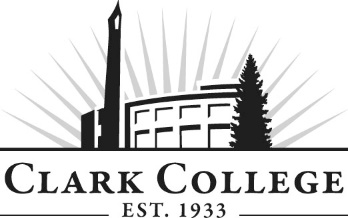 DIESEL TECHNOLOGY ADVISORY COMMITTEE - MINUTESTuesday, April 30th, 2019 * 12:00-2:00PM  PUB 258CMembers Present: Mike Taylor, (Committee Chair) Cascadia Technical Academy; Terry Craig, ERS; Abe Estimada, Penske Truck Leasing; Lowell McMurray, ERS; Max Smith, Cummins Northwest; Members Absent: Brian Dilitto (Vice Chair), FedEx; James Albright, FedEx; Israel Bernabe, Waste Connections; Colby Botts, RDO Equipment; Dave Clark, Pacific Power Group; Bob Mohagen, PacWest Company; Ted Ostrye, Pacific Power Group; Jerry Sauer, Excavator Rental Services; Tim Shellenberger, C-Tran; Randy Shelton, Petersen CAT; Steve Yager, DSU Peterbuilt; Dan Zenger; City of VancouverClark College: Don Gonser, Department Head/Professor; Chris Bouchér, Instructor; Chris MacMillan, Lab Technician; Genevieve Howard Dean of WPTE; Wende Fisher, Advising; Cathy Sherick, Associate Dr. of Instructional Planning & Innovation; SueAnn McWatters – Program Specialist, Advisory CommitteesCommittee vice chair Mike Taylor called the meeting to order at 12:11pm and introductions were made. MINUTES OF THE PREVIOUS MEETING The minutes of October 23, 2018 were presented: Max made a motion to approve as written, Terry seconded and passed unanimously.NEXT MEETING DATEThe Committee will next meet Tuesday, October 8th, 2019 at Noon.  (This was rescheduled to December 3rd, 2019) OFFICE OF INSTRUCTION ANNOUNCEMENTSCathy Sherick made the following announcements:She presented the Professional/Technical inserts that were distributed to the community through The Columbian newspaper. She provided a brief update about what is happening on campus with Pathways work, the publication of the insert in February, the upcoming transition from our legacy computer system to the People Soft system that will be used statewide and pending budget decisions. Committees are asked to curtail scheduling meetings during the last two weeks of October to allow for this switch. Genevieve stated that they are continuing on with pathways. Hopefully we’ll be providing students with clear pathways with lots of support along the way. Due to low enrollment the campus will see a significant budget reduction in 2019-20, with programs being eliminated. This will incur additional faculty and staff cuts. Cathy’s position is one that will be eliminated, ending June 30, 2019, so this will be her final advisory meeting.Bob Knight is retiring at the end of August. There will be an interim president for all of the 19-20 year. ENROLLMENTThere are 16 students in the lecture and 14 students in the lab. 2 of the students do their lab through Cascadia Tech. Two dropped the program at the beginning of the year due to personal issues. C-Tran had 3 students on apprenticeships and they decided not to come back for winter/spring terms. Mike Taylor questioned if the college takes into consideration when the enrollment numbers go up and down. Genevieve clarified that there are a lot of variables. However guided pathways will significantly improve this as it is a retention and completion support. There has been a lot of conversation with employers about letting students complete. There has been a lot of discussion on how the college and businesses can work together to meet both needs and better prepare the student to be a high quality/caliber individual in that industry (Earn and Learn Models). Business need to be willing to take on part-time employees and be able to work with schedules. In summary, yes; programs do take numbers into account for future cohorts. Cathy Sherick explained that it is a return on investment. The college also has a BASAM degree so the two year can now be moved forward to a four year. Students are more valued to an employer with a two year degree and potentially a four year. Don Gonser explained that the BASAM degree is more geared towards working adults. BUILDING IMPROVEMENTS Chris Boucher explained that the bay door collapsed and fell off the rails in the shop. There was a lack of maintenance and they are looking to potentially upgrade and replace all doors. The door is repaired at the moment but to replace 7 doors is $57,898. It was funded and will be completed/billed by June 30th. They are at least 30 years old so it is a great time for a replacement.  REVIEW OF 5 YEAR EQUIPMENT PLAN The program got approved for 3 new engines to give students a more current understanding. The program will start teaching marine cooling systems and controls to better round out technicians. Students are still using an industrial engine but being able to troubleshoot all of them will give them a much broader knowledge. Chris Boucher shared that the program is still short on manual transmissions; they will use them regardless of performance/condition.The program has been funded for #1 (Power Generation Load Bank) and #3 (Diesel Engines, CAT, Cummins) and will go for #2 (Diesel Generator) in the future. They have partnered with Peterson Trucks; through the international side and has granted the college access to their international truck training curriculum. It’s an online self-paid training that some students will pilot in the winter. If the industry has online training that would be beneficial for the students to know, Chris Bouchersad would happily try to implement it into the course. Cathy Sherick started a discussion about what kind of certificates students would be able to get. Chris explained that they are much more specialized. Don Gonser stated that students have to do the PDP in order to get an A. MOCK INTERVIEWS Students are currently doing resumes, cover letters and portfolios. Max Smith, Terry Craig, and Abe Estimada all offered to do at least 3. The committee then discussed the process and what kind of feedback the instructors/program is looking for. Students are starting to graduate and decide the career path they want to take. HD TRUCK SYSTEM – 7TH EDITION TEXTBOOKThe program has a new textbook. There are a few updates and changes but the core materials are pretty generic and similar. Don Gonser always asked the opinion of the committee when changing or updating textbooks. Mike Taylor asked both Don and Chris if the material is accurate and they were able to confirm. There is also teaching aid support. It is very thorough and also available in the electronic edition that is less expensive. The committee agreed that the new textbook will work well. MAINTENANCE SOFTWAREAbe Estimada and Max Smith mentioned that Tyler Phillips is a great contact for Portland Community College. WORK PLANDon Gonser spoke about space allocation. Genevieve Howard submitted a request this year in hopes that the diesel shop will have a fenced in area so that the engines won’t be sitting out in the open. The equipment list is ongoing. Chris Boucher is hoping to do a huge overhaul of the tool room and get it inventoried, organized, and secured. Cathy Sherick suggested hosting meetings at different shops to see what the industry is doing and see how their shops work. We are always looking for companies to host offsite and we are happy to travel.  ACTION ITEM:Don Gonser to contact Terry Craig about hosting at ERS. The committee was tasked with bringing a coworker/friend. SueAnn will send Don Gonser the work plan. NEW BUSINESSMax Smith spoke on PCC Rockcreek having their Diesel Day on Friday, May 3rd, from 8am-2pm. They have done Junior/Senior days where they have reached out to the local high schools to recruit counselors to bring the students that are a part of any automotive or tools course. These students attended because they were actually interested in the field. There are about 100 students in attendance. Diesel Days is a tad different as there are about 400-500 students, but most them are there for a field trip rather than actually be interested in the industry. Cascadia Tech has shown interest in wanting to be a part of this in the future. Action Item: Mike Taylor, Don Gonser and Chris Boucher will discuss potentially doing something similar above at Clark College. Chris Boucher suggested implementing the advising piece at these types of events in order to help show students the steps and the process to apply. Wende stated that some of the recruiters are going to high schools and waiving the application fees. Mike Taylor explained that receiving the information from an instructor’s standpoint is important because students don’t always know all the information.Lowell McMurray stated that some recruiters get in front of parents and promise a lot of wages. If it is kept at a local level using realistic wages, there would be a lot more credibility. Chris Boucher stated that getting the tool box is a hefty price point for those starting into the program. He has been looking at foundation and scholarship support to have the tooling when they leave school. He suggested this potentially being a hiring bonus. Genevieve Howard explained that the dividends coming off the endowment are being used to pay for the Boshma Farms land. Until it gets paid down more, there has been a stoppage on equipment funding. The college is trying to do more with Perkins money as well as working with the foundation for specific dollars. Meeting adjourned at 1:43pm. Prepared by SueAnn McWatters